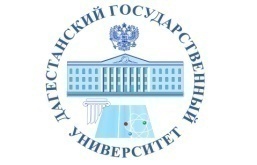 МИНОБРНАУКИ РОССИИФедеральное государственное бюджетное образовательное учреждение высшего образования«ДАГЕСТАНСКИЙ ГОСУДАРСТВЕННЫЙ УНИВЕРСИТЕТ»«УТВЕРЖДАЮ»Директор ИДО ДГУ___________ М.М.Османов«__»_______ 20__г.Учебно-тематический планповышения квалификации по программе «Реализация ФГОС основного общего образования второго поколения на уроках информатики»                 (108 часов)№ п/пНаименование модулейВсегочасовВ том числеВ том числеВ том числе№ п/пНаименование модулейВсегочасовЛекцииПракт. занятияСамостоят. работа1Модуль 1. Федеральный государственный образовательный стандарт основного общего образования161241.1Тема   1. Основные идеи ФГОС второго поколения. Системно-деятельностный подход как основа Стандарта221.2Тема 2. Требования к результатам освоения основной образовательной программы основного общего образования (личностные, метапредметные, предметные)221.3.Тема 3. Универсальные учебные действия на ступени основного общего образования 4221.4.Тема 4. Сравнительный анализ предметных требований ФГОС различных поколений441.5.Тема 5. Особенности построения курса информатики в условиях перехода к ФГОС нового поколения4222Модуль 2. Федеральный государственный стандарт нового поколения по информатике2012442.1Тема 1.Информатика в основной школе как обязательный предмет, формирующий компетенции учащихся в области информационно-коммуникационных и интернет-технологий6422.2Тема 2. Требования к структуре и содержанию основной образовательной программы по информатике8622.3Тема 3. УМК нового поколения при обучении информатике4222.4Тема 4. Функции учителя основной школы в проектировании учебного занятия по информатике в условиях перехода на новые федеральные государственные образовательные стандарты основного общего образования223Модуль 3. Новые подходы при обучении информатике в условиях введения ФГОС нового поколения 40181483.1Тема 1. Использование интегративного подхода при обучении информатике в условиях введения ФГОС нового поколения6423.2.Тема 2. Современные педагогические технологии в преподавании информатики106223.3Тема 3. Социальные сервисы Веб 2.0 в преподавании информатики4223.4Тема 4. Проблема выбора базового программного обеспечения 223.5Тема 5. Кабинет информатики (изменения требований в условиях перехода на новые ФГОС)4223.6Тема 6. Особенности работы с различными категориями обучающихся при обучении информатике6423.7Тема 7. Внеклассная и внеурочная деятельность школьников по информатике4223.8Тема 8. Использование сетевых педагогических сообществ в работе учителей информатики4224Модуль 4. Методика подготовки обучающихся к государственной итоговой аттестации в новой форме и ЕГЭ по информатике2616104.1Тема 1. Система оценки достижения планируемых результатов по информатике6424.2Тема 2. Формы, методы и инструментарий контроля10824.3Тема 3. ЕГЭ по информатике1046Итоговая аттестация66ИТОГО108583218